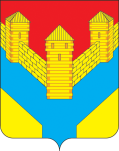    Российская Федерация                                                                                     Приказ №   49Министерство образования				                 от 02.06. 2022 года     Российской Федерации				             Муниципальное бюджетное           общеобразовательное       учреждение    Сухореченская основнаяобщеобразовательная школа        Илекского района   Оренбургской области461353 Оренбургская обл,С.Сухоречка, ул. Молодежная, 41Тел: «8-3537» 25-3-21«Об утверждении декларации о конфликте интересов»В соответствии со ст. 13.3. Федерального закона от 25.12.2008 № 273-ФЗ «О противодействии коррупции», Положением о  предотвращении и урегулировании конфликта интересов в Муниципальном  бюджетном общеобразовательном учреждении Сухореченская основная общеобразовательная школа Илекского района Оренбургской областиПРИКАЗЫВАЮ:	Утвердить форму декларации о конфликте интересов, согласно приложения № 1 к настоящему приказу.Утвердить список должностей работников для ежегодного заполнения декларации о конфликте интересов, согласно приложения № 2 к настоящему приказу.Декларация о конфликте интересов сдается ежегодно до 25 декабря заместителю директора Бударниковой Н.А. и подлежит рассмотрению на педагогическом совете.Контроль за исполнением приказа оставляю за собой.Директор школы                    Ю.П.Ялова Приложение № 1 УТВЕРЖДЕНОДиректором МБОУ Сухореченской ООШ        Ю.П. Ялова Приказ №  49  от 02.06. 2022 г.Декларация о конфликте интересовНастоящая Декларация содержит три раздела. Первый и второй разделы заполняются работником. Третий раздел заполняется заместителем директора. Работник обязан раскрыть информацию о каждом реальном или потенциальном конфликте интересов. Эта информация подлежит последующей всесторонней проверке директором в установленном порядке.Настоящий документ носит строго конфиденциальный характер (по заполнению) и предназначен исключительно для внутреннего пользования организации. Содержание настоящего документа не подлежит раскрытию каким-либо третьим сторонам и не может быть использовано ими в каких-либо целях. Срок хранения данного документа составляет один год.ЗаявлениеПеред заполнением настоящей декларации я ознакомился с Кодексом этики и служебного поведения работников МБОУ Сухореченской ООШ Илекского района Оренбургской области, Антикоррупционной политикой, Положением о предотвращении и урегулировании конфликта интересов в Муниципальном  бюджетном общеобразовательном учреждении Сухореченская основная общеобразовательная школа Илекского района Оренбургской области(подпись работника)Необходимо внимательно ознакомиться с приведенными ниже вопросами и ответить "да" или "нет" на каждый из вопросов. Ответ "да" необязательно означает наличие конфликта интересов, но выявляет вопрос, заслуживающий дальнейшего обсуждения и рассмотрения непосредственным начальником. Необходимо дать разъяснения ко всем ответам "да" в месте, отведенном в конце первого раздела формы. При заполнении Декларации необходимо учесть, что все поставленные вопросы распространяются не только на Вас, но и на Ваших супруга(у) (или партнера в гражданском браке), родителей (в том числе приемных), детей (в том числе приемных), родных и двоюродных братьев и сестер.Раздел 1Внешние интересы или активыЯвляетесь ли Вы или лица, действующие в Ваших интересах, членами органов управления (Совета директоров, Правления) или исполнительными руководителями (директорами, заместителями директоров т.п.), а также работниками, советниками, консультантами, агентами или доверенными лицами:В компании, находящейся в деловых отношениях с Учреждением?В компании, которая ищет возможность построить деловые отношения с Учреждением, или ведет с ней переговоры?В компании-конкуренте Учреждения?В компании, выступающей или предполагающей выступить стороной в судебном или арбитражном разбирательстве с Учреждением?Участвуете ли вы в настоящее время в какой-либо иной деятельности, кроме описанной выше, которая конкурирует с интересами Учреждения в любой форме, включая, но не ограничиваясь, приобретением или отчуждением каких-либо активов (имущества) или возможностями развития бизнеса или бизнес-проектами?Личные интересы и честное ведение бизнесаУчаствовали ли Вы в какой-либо сделке от лица Учреждения (как лицо, принимающее решение, ответственное за выполнение договора, утверждающее приемку выполненной работы, оформление, или утверждение платежных документов и т.п.), в которой Вы имели финансовый интерес в контрагенте?Получали ли Вы когда-либо денежные средства или иные материальные ценности, которые могли бы быть истолкованы как влияющие незаконным или неэтичным образом на операции между Учреждении и другим предприятием, например, плату от контрагента за содействие в заключении договора с Учреждением?Производили ли Вы когда-либо платежи или санкционировали платежи Учреждения, которые могли бы быть истолкованы как влияющие незаконным или неэтичным образом на сделку между Учреждением и другим предприятием, например, платеж контрагенту за услуги, оказанные организации, который в сложившихся рыночных условиях превышает размер вознаграждения, обоснованно причитающегося за услуги, фактически полученные Учреждением?Взаимоотношения с государственными служащимиПроизводили ли Вы когда-либо платежи, предлагали осуществить какой-либо платеж, санкционировали выплату денежных средств или иных материальных ценностей, напрямую или через третье лицо государственному служащему, кандидату в органы власти или члену политической партии для получения необоснованных привилегий или оказания влияния на действия или решения, принимаемые государственным институтом, с целью сохранения места работы или приобретения новых возможностей для Учреждения?Инсайдерская информацияРаскрывали ли Вы третьим лицам какую-либо информацию об Учреждении: (1) которая могла бы оказать существенное влияние на заключаемые договора, оказания социальных услуг на платной основе или др. с целью личной выгоды или выгоде третьих лиц?Раскрывали ли Вы в своих личных, в том числе финансовых, интересах какому-либо лицу или компании какую-либо конфиденциальную информацию (планы, программы, финансовые данные, и т.п.), принадлежащие Учреждению и ставшие Вам известными по работе или разработанные Вами для учреждения во время исполнения своих обязанностей?Раскрывали ли Вы в своих личных, в том числе финансовых, интересах какому-либо третьему физическому или юридическому лицу какую-либо иную связанную с Учреждением информацию, ставшую Вам известной по работе?Ресурсы организацииИспользовали ли Вы средства Учреждения, время, оборудование (включая средства связи и доступ в Интернет) или информацию таким способом, что это могло бы повредить репутации Учреждения или вызвать конфликт с интересами Учреждения?Участвуете ли Вы в какой-либо коммерческой и хозяйственной деятельности вне занятости в Учреждении (например, работа по совместительству), которая противоречит требованиям Учреждения к Вашему рабочему времени и ведет к использованию к выгоде третьей стороны активов, ресурсов и информации, являющимися собственностью Учреждения?Равные права работниковРаботают ли члены Вашей семьи или близкие родственники в Учреждении, в том числе под Вашим прямым руководством?Работает ли в Учреждении какой-либо член Вашей семьи или близкий родственник на должности, которая позволяет оказывать влияние на оценку эффективности Вашей работы?Оказывали ли Вы протекцию членам Вашей семьи или близким родственникам при приеме их на работу в Учреждение; или давали оценку их работе, продвигали ли Вы их на вышестоящую должность, оценивали ли Вы их работу и определяли их размер заработной платы или освобождали от дисциплинарной ответственности?Другие вопросыИзвестно ли Вам о каких-либо иных обстоятельствах, не указанных выше, которые вызывают или могут вызвать конфликт интересов, или могут создать впечатление у Ваших коллег и руководителей, что Вы принимаете решения под воздействием конфликта интересов?Если Вы ответили "ДА" на любой из вышеуказанных вопросов, просьба изложить ниже подробную информацию для всестороннего рассмотрения и оценки обстоятельств.Раздел 2Декларация о доходахКакие доходы получили Вы и члены Вашей семьи по месту основной работы за отчетный период?Какие доходы получили Вы и члены Вашей семьи не по месту основной работы за отчетный период?ЗаявлениеНастоящим подтверждаю, что я прочитал и понял все вышеуказанные вопросы, а мои ответы и любая пояснительная информация являются полными, правдивыми и правильными.Подпись:	 ФИО:	Раздел 3Достоверность и полнота изложенной в Декларации информации мною проверена:(Ф.И.О., подпись) С участием (при необходимости):Директор(Ф.И.О., подпись)Специалист по охране труда (Ф.И.О., подпись)Юрисконсульт(Ф.И.О., подпись)Специалист по кадрам(Ф.И.О., подпись)Приложение №  2УТВЕРЖДЕНОДиректором МБОУ Сухореченской ООШ	                           Ю.П. Ялова Приказ №  49  от 02.06.  2022 г.СПИСОКдолжностей работников для ежегодного заполнения
декларации о конфликте интересовЗаместители  директора Кому:(указывается ФИО и должность непосредственного начальника)От кого (ФИО работника, заполнившего Декларацию)Должность:Дата заполнения:Декларация охватывает период временис	по	